В соответствии с Федеральным Законом от 21.12.2001 № 178-ФЗ «О приватизации государственного и муниципального имущества», на основании Постановления Правительства РФ от 22.07.2002  № 549  "Об утверждении положений об организации продажи государственного или муниципального имущества посредством публичного предложения и без объявления цены", Решения Совета депутатов муниципального образования Переволоцкий поссовет Переволоцкого района Оренбургской области от 27.12.2022 № 98 «Об утверждении Прогнозного плана (программы) приватизации муниципального имущества муниципального образования Переволоцкий поссовет на 2023 год», О принятии Положения «О порядке управления и распоряжения муниципальным имуществом, находящимся в муниципальной собственности Переволоцкого поссовета»,  утвержденного Решением Совета депутатов Переволоцкого района от 28.11.2011  № 54: 1. Провести электронный  аукцион на право заключения договора купли-продажи  муниципального имущества: нежилого здания,  площадью 365,0 кв.м., 1-этажного, местонахождение: Оренбургская область, Переволоцкий район, п. Переволоцкий, ул. Шереметьева, д.22; гаража, назначение: нежилое, площадью 44,6кв.м., 1-этажный, местонахождение: Оренбургская область, Переволоцкий район, п. Переволоцкий, ул. Шереметьева, д.22; земельного участка, категория земель: земли населенных пунктов, вид разрешенного использования: для военного комиссариата, площадью 2044 кв.м., местонахождение: Оренбургская область, Переволоцкий район, п. Переволоцкий, ул. Шереметьева, д.22.2. Контроль за исполнением настоящего постановления оставляю за собой.3. Постановление вступает в силу со дня его подписания.Главымуниципального образования                                                                               Г.М. ХрамшинРазослано: администрации поссовета (бухгалтерии); прокурору.                                    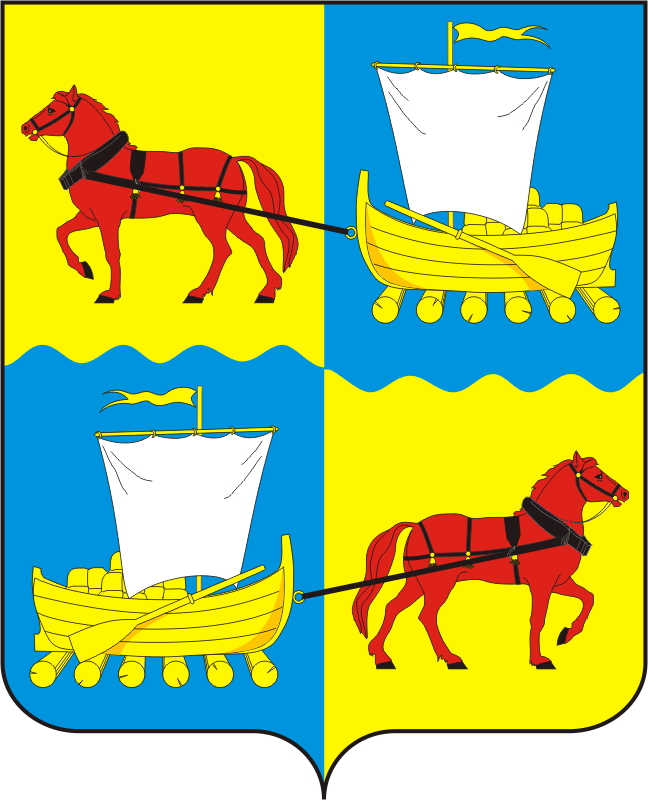 АДМИНИСТРАЦИЯмуниципального образованияПереволоцкий поссоветПереволоцкого районаОренбургской областиПОСТАНОВЛЕНИЕот  17.04.2023   №  92-пп. Переволоцкий«О проведении аукциона по            продаже недвижимого имущества, расположенного по адресу: Переволоцкий район, п. Переволоцкий, ул. Шереметьева, д. 22,посредством публичного предложения»